FUNDAÇÃO UNIRG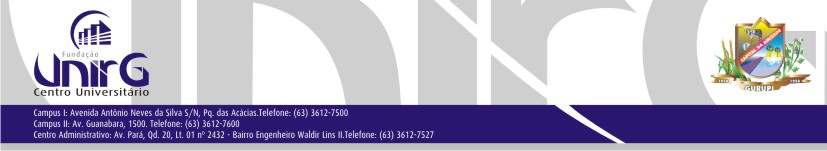 CENTRO UNIVERSITÁRIO UNIRGRELATÓRIO DE FREQUÊNCIA SEMESTRAL DE MONITORIASEMESTRE: _______/______DEPARTAMENTO/DISCIPLINA: ____________________________________________________ALUNO (a) MONITOR (a):________________________________________________________FONE:_________________________ EMAIL:_________________________________________Período da Monitoria: ________________________________________________Total de horas: ____ horasGurupi-TO, 20 de junho de 2018.DATAATIVIDADESHORÁRIOC.H.ASSINATURA(nome do acadêmico)Monitor(a)(nome do Professor orientador)Professor de HistologiaCoordenação de Odontologia